Ålands lagtings beslut om antagande avÄndring av lagtingsordningen för Åland	I enlighet med lagtingets beslut tillkommet i den ordning 64 § lagtingsordningen anger,	upphävs 53 § 2 mom. lagtingsordningen (2011:97) för Åland,	ändras 28 § 3 mom. 2 punkten och 8 mom. 3 punkten, 31 § 1 mom., 52 § och 54 § 1 – 3 mom., av dessa 31 § 1 mom. sådant det lyder i lagtingsordningen 2013/24 samt 28 § 3 mom. 2 punkten och 8 mom. och 52 § sådana de lyder i lagtingsordningen ( : ), samt	fogas till 28 § 3 mom. en ny 2a punkten och till lagen en ny 51a § som följer:28 §Hur ärenden tas upp till behandling i lagtinget- - - - - - - - - - - - - - - - - - - - - - - - - - - - - - - - - - - - - - - - - - - - - - - - - - - -	Landskapsregeringen överlämnar ärenden till lagtinget i form av- - - - - - - - - - - - - - - - - - - - - - - - - - - - - - - - - - - - - - - - - - - - - - - - - - - -	2) ett budgetförslag eller ett kompletterande budgetförslag,	2a) ett förslag till budgetpolitiska mål eller en framställning om extra anslag,- - - - - - - - - - - - - - - - - - - - - - - - - - - - - - - - - - - - - - - - - - - - - - - - - - - -	En lagtingsledamot initierar ett ärende i lagtinget genom att väcka en motion. Lagtingsledamöterna har rätt att väcka- - - - - - - - - - - - - - - - - - - - - - - - - - - - - - - - - - - - - - - - - - - - - - - - - - - -	3) budgetmotioner, som innehåller förslag till anslag eller något annat beslut som ska tas upp i budgeten eller i en ändringsbudget, förslag om ändring av budgetpolitiska mål, framställning om extra anslag eller finansinitiativ till riksdagen samt- - - - - - - - - - - - - - - - - - - - - - - - - - - - - - - - - - - - - - - - - - - - - - - - - - - -31 §Beredningen av ärenden	Landskapsregeringens lagförslag, budgetförslag, förslag till budgetpolitiska mål och förslag till framställning om extra anslag, landskapets årsredovisning, talmanskonferensens lagförslag, lagtingsledamöternas motioner, revisionsmyndighetens berättelser samt medborgarinitiativ ska remitteras till ett utskott där de genomgår en beredning före den slutliga behandlingen i plenum.- - - - - - - - - - - - - - - - - - - - - - - - - - - - - - - - - - - - - - - - - - - - - - - - - - - -51a §Budgetpolitiska mål 	Lagtinget kan besluta om budgetpolitiska mål för landskapets verksamhet för en viss tid efter det följande finansåret.52 §Ändringsbudget och kompletterande budgetförslag	Om det finns behov av att ändra landskapets budget ska landskapsregeringen överlämna ett förslag till ändringsbudget till lagtinget. Landskapsregeringen kan även överlämna ett kompletterande budgetförslag.	Bestämmelser som begränsar antalet förslag till ändringsbudget under ett finansår kan intas i landskapslag.54 §Anslag i budgeten	Anslag tas upp i budgeten som fasta anslag, ramanslag eller reservationsanslag.	Ramanslag och reservationsanslag får överföras till ett senare finansår och ramanslag får överskridas enligt vad som bestäms genom landskapslag. Fasta anslag och reservationsanslag får inte överskridas och fasta anslag får inte överföras, om detta inte har tillåtits genom landskapslag.	Ett anslag får inte användas på något annat sätt än det som anges i budgeten. Genom landskapslag kan dock tillåtas att ett anslag används på ett annat sätt som har nära samband med dess ändamål.- - - - - - - - - - - - - - - - - - - - - - - - - - - - - - - - - - - - - - - - - - - - - - - - - - - -__________________	Denna lag träder i kraft den 1 januari 2024. 	När det gäller landskapets budget för 2024 tillämpas lagens 54 § 1 – 3 mom. i den lydelse de har innan denna lag träder i kraft, dock så att ramanslag ändå kan intas i budgeten genom en ändringsbudget.__________________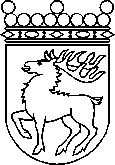 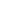 Ålands lagtingBESLUT LTB 82/2023BESLUT LTB 82/2023DatumÄrende2023-09-20LF 31/2022-2023	Mariehamn den 20 september 2023	Mariehamn den 20 september 2023Bert Häggblom  talmanBert Häggblom  talmanKatrin Sjögren  vicetalmanRoger Nordlundvicetalman